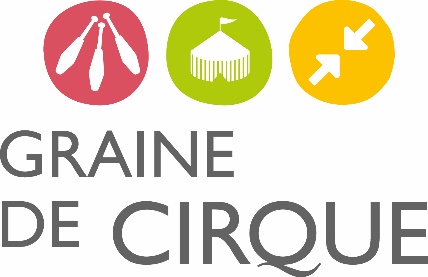 Cadre réservé à Graine de Cirque	Fiche de renseignementsDemande de projet « ateliers arts du cirque »Structure: Informations sur le référent du projet : Dates et heures de(s) intervention(s): Volume horaires de(s) intervention(s):Public concerné (âge, nombres, caractéristiques particulières…) :  Projet (axes de travail et objectifs souhaites, projet de classe, travail connexe effectue en lien avec le projet, etc. Possibilité de joindre un document annexe):NOM DU PROJET / INTITULÉ :      Description du projet :       Matériel disponible sur le lieu d'intervention(s) (tapis de sol, boules…) : CADRE RÉSERVÉ À L’INTERVENANT GRAINE DE CIRQUEFiche de préparation intervenantRéunion de préparation faite le : …………………………Par : ………………………………………………………………………………………………………………………Avec : …………………………………………………………………………………………………………………….Logistique Horaires classe : ……………………………………………………		Repas : ……………………………..Nombre d’accompagnateurs : …………					Vendredi (présentation / ateliers public) : …………………………………………………………………………….Stockage du matériel : ………………………………………………………………………………………………….Accès au lieu d’intervention : …………………………………………………………………………………………..Aide au chargement / déchargement et installation : …………………………………………………………….....Aspects pédagogiques Méthodes envisagées : Axes de travail choisis : CADRE RÉSERVÉ À L’INTERVENANT GRAINE DE CIRQUEPositionnement de chacun : Matériel utilisé / disciplines abordées : Notes :Nom :Adresse :Code postal / Ville :        /      Téléphone :     .     .     .     .     E-mail :  N° national d'immatriculation :Représentée par :En sa qualité de :Lieu de(s) intervention(s) (adresse complète, nom de salle, …) : Fonction : Nom : Prénom :  Téléphone fixe :     .     .     .     .     Téléphone portable :        .     .     .     .     E-mail :